SOUTH CHURCH PRESCHOOL NEWSLETTER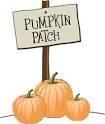 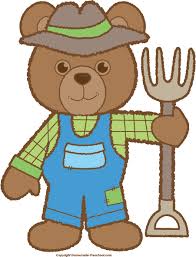                     NOVEMBER 2020Dear Parents,Another month has passed, and so far, so good at SCPS.  We are staying healthy and safe.  The children are having so much fun and enjoying interacting with, and enjoying their old and new friendships.Our super hero theme has given us so much to work with when it comes to keeping our neighbors safe, happy and healthy.As November is upon us, we will talk about our blessings and what we are truly thankful for.  We will talk about celebrations, family and friends.  We will have fun making turkeys and singing turkey songs.Lots of talk about nature, and the changing seasons this month.We will explore conversations about animals and how they store their food for the coming winter.  The seasons are changing and so are we!We are looking forward to a fun and happy month with the students!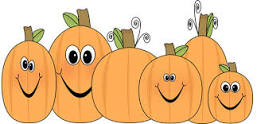 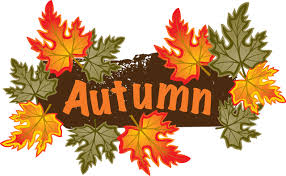 NOVEMBER CURRICULUMHappy HarvestTurkey Turkey Look at You!From Seed to PumpkinAutumn Science AdventuresFamily, Food and FriendshipGrey Squirrel            Please Note the following dates************************************************NO SCHOOL ON NOVEMBER 3rd – ELECTION DAYNO SCHOOL NOVEMBER 25,26, AND 27THTHANKSGIVING BREAK************************************************Next Quarter Tuition Due Date: November 1stWe ask that parents be diligent with due dates for the quarterly payment.  Your cooperation is greatly appreciated.Parents can give their tuition parents to teachers at drop off or pick up, and they will put in our payment box inside the school.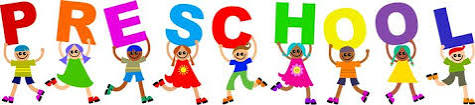   FALL REGISTRATION INFORMATION During this COVID time, we are making some changes to how we handle our registration for Fall.  Usually, we have a public open house where families can meet the teachers on a special night and view the school.  Unfortunately, this year, we cannot have that format.  All of our in-house families will receive a registration packet at school for take home, as usual, and they may also pick up packets for their interested friends and neighbors.  They can receive extra packets by contacting Heidi Gourley, our ProgramAdministrator.We will be offering private tours to newcomers who have not seen the school, but they will be by appointment.  If you are interested in a private tour of the school, or know someone who is, please reach out to Heidi Gourley at:   heidigourley@gmail.com.We will be adding pictures, videos and interviews with some of the teaching staff to our website, during this time, to access these please visit Southchurchpreschool.org and click on the designated links.In-house parents and/or parents who were originally enrolled and had to pull out because of COVID fears will have early access to registration for fall.  These families will be able to register beginning December 1st.  We will then open to the public beginning January 1st.  Please reach out to Stephanie Letizia, our Director. or Heidi Gourley, Administrator with any questions regarding registration @ 860-430-6734.Gym Classes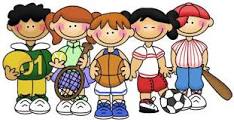 Our gym classes with the Classroom Teachers have been going well. The students are enjoying all of the large motor activities we have been doing with them.  Please remember to have the students wear proper shoes and/or sneakers on gym days.  Your Head Teachers will be updating you each week on when the children will have gym class.Music Classes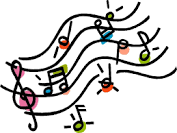 Our 4 and 5-day classes will be practicing their songs for our Virtual Friends and Family Celebration this month.We are planning to video our song presentations for this event and have parents receive the link to watch with their families.We will not be having an in-person presentation this year due to COVID protocol and we will not be doing a food feast with our classes.We thank you for your understanding in this matter.*More Information to come about this event in your teacher’sWeekly updates. . 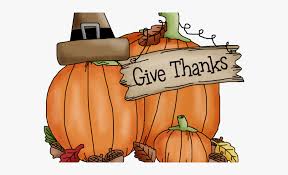 SicknessSpecial thanks to all of our families for their diligence when it comes to sickness; your cooperation in this matter has really helped with keeping the students and staff healthy thus far.  Our 48-hour sickness protocol pertains to any viral infection, stomach sickness where your child has thrown up or had diarrhea.  48 Hours also if your child has been sick with fever, they will need to stay out of school until they are Tylenol and fever free and return with a note from the doctorPLEASE REMEMBER TO CALL THE CENTER IF YOUR CHILD WILL BE OUT OR LATE.    860-430-6734 Inclement Weather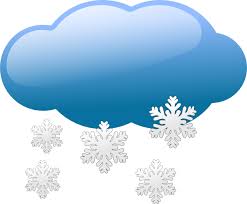 In a recent letter to parents, Glastonbury Superintendent, Alan Bookman indicated that Glastonbury schools will take advantage of the option that the State Department of Education recently approved allowing them to treat “snow days” as remote learning days for the 2020-21 school year.Should Glastonbury schools elect to move from in=person to remote learning due to weather, SCPS will be CLOSED for that day.  You may call the Glastonbury School Hotline at 860-652-7853 for information related to the school’s decision to move to remote learning.If there is a 2-hour delay, the following schedule will be in place:The 5-Day Pre-K Classes will be held from 11:00 – 1:00The 4-Day AM Classes would be cancelledThe 4-Day PM Classes would begin at their regular time.The 2-Day AM Classes would be cancelled.If the public schools announce an early dismissal, all classes will be dismissed at 11:30.   We urge parents to use their discretion in driving children to school during inclement weather.SCHOOL DONATION THAT ARE NEEDED THIS MONTH:Small paper platesRecycled yogurt cups Dry Erase MarkersMany thanks in advance.  All of us here at SCPS feel so blessed that we are still able to keep school open as we go into November.  Please continue to be safe, and responsible so we may hopefully continue to have in-house class curriculum for our students.Looking forward to hopefully spending the coming months together at South Church Preschool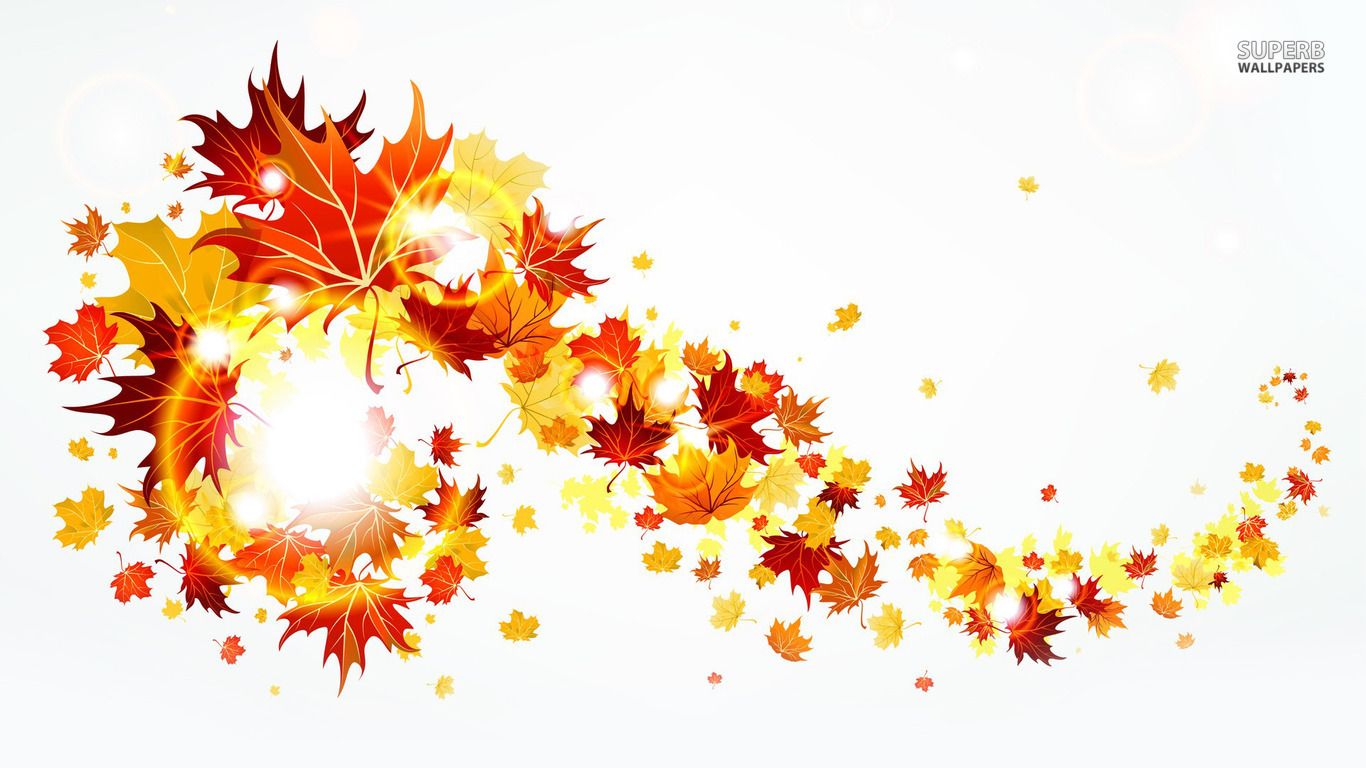 